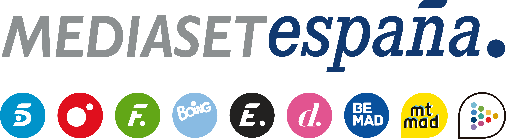 Madrid, 16 de mayo de 2024Tamara Falcó se suma al jurado ‘Got Talent EspañaSe une al equipo de jueces formado por Risto Mejide, Florentino Fernández y Paula Echevarría.El concurso, que contará de nuevo con Santi Millán como maestro de ceremonias, se encuentra actualmente ultimando la producción de su fase de Audiciones de su décima temporada en Telecinco y completando el proceso de casting.
